Odborné učiliště, Praktická škola, Základní škola a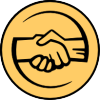  Mateřská škola Příbram IV, příspěvková organizacePod Šachtami 335, Příbram IV, 261 01 Příbram Číslo smlouvy pronajímatele: 112/00873489/2024Smlouva o vypořádání závazkůuzavřená dle § 1746, odst. 2 zákona č. 89/2012 Sb., občanský zákoník, v platném znění, mezi těmito smluvními stranami:Odborné učiliště, Praktická škola, Základní škola a Mateřská škola Příbram IV,                     příspěvková organizacese sídlem: Pod Šachtami 335, Příbram IV, 261 01 PříbramIČO: 00873489zastoupené: Mgr. Pavlínou Caisovou, MBA, ředitelkou školy (dále jen „odběratel“)aJiří Novotnýse sídlem Bor 27, Březnice, 262 72IČO: 67260357, DIČ: CZ 7312141111zastoupený, osoba oprávněná jednat ve věcech technických: Jiří Novotný(dále jen „dodavatel“)I.Popis skutkového stavuSmluvní strany uzavřely dne 24.08.2023 Smlouvu o dílo ev. č.: 314/00873489/2023, jejímž předmětem byla dodávka 1 kusu plynového ohřívače vody výrobce QUANTUM typu Q7E-80-180, třída: C, deklarovaný zátěžový profil XXL, o objemu nádrže 298 l, příkon: 48,1 KW, jmenovitý výkon: 40,4, elektrický příkon: 30 W v hodnotě 178.100,-Kč bez DPH, 215.501 Kč včetně DPH. Místo plnění: Ou, PrŠ, ZŠ a MŠ Příbram, IV, p. o., ul. Pod Šachtami 354, Příbram IV – budova tělocvičny, plynová kotelna.Ke Smlouvě o dílo byl uzavřen dne 07.09.2023 Dodatek č. 1 ev. č.: 314/00873489/2023/1/2023 jehož předmětem bylo doplnění plynového ohřívače vody výrobce QUANTUM typu Q7E-80-180, o cirkulační čerpadlo teplé vody s manuální třístupňovou změnou směru otáčení k montáži do potrubí. Celková nová cena díla: 185.780,-Kč bez DPH, 224.794,-Kč včetně DPH.Odběratel je povinným subjektem pro uveřejňování v registru smluv dle smlouvy uvedené v ustanovení odst. 1. tohoto článku a má povinnost uzavřenou smlouvu uveřejnit postupem podle zákona č. 340/2015 Sb., zákon o registru smluv, ve znění pozdějších předpisů. Obě smluvní strany shodně konstatují, že do okamžiku sjednání této smlouvy nedošlo k uveřejnění smlouvy uvedené v odst. 1 tohoto článku v registru smluv, a že jsou si vědomy právních následků s tím spojených. V zájmu úpravy vzájemných práv a povinností vyplývajících z původně sjednané smlouvy, s ohledem na skutečnost, že obě strany jednaly s vědomím závaznosti uzavřené smlouvy a v souladu s jejím obsahem plnily, co si vzájemně ujednaly, a ve snaze napravit stav vzniklý v důsledku neuveřejnění smlouvy v registru smluv, sjednávají smluvní strany tuto novou smlouvu ve znění, jak je dále uvedeno.II.Práva a závazky smluvních stranSmluvní strany si tímto ujednáním vzájemně stvrzují, že obsah vzájemných práv a povinností, který touto smlouvou nově sjednávají, je zcela a beze zbytku vyjádřen textem původně sjednané smlouvy, která tvoří pro tyto účely přílohu této smlouvy. Lhůty se rovněž řídí původně sjednanou smlouvou a počítají se od uplynutí 31 dnů od data jejího uzavření.Smluvní strany prohlašují, že veškerá vzájemně poskytnutá plnění na základě původně sjednané smlouvy považují za plnění dle této smlouvy, a že v souvislosti se vzájemně poskytnutým plněním nebudou vzájemně vznášet vůči druhé smluvní straně nároky z titulu bezdůvodného obohacení.Smluvní strany prohlašují, že veškerá budoucí plnění z této smlouvy, která mají být od okamžiku jejího uveřejnění v registru smluv plněna v souladu s obsahem vzájemných závazků vyjádřeným v příloze této smlouvy, budou splněna podle sjednaných podmínek.Smluvní strana, která je povinným subjektem pro zveřejňování v registru smluv dle smlouvy uvedené v čl. I. odst. 1 této smlouvy, se tímto zavazuje druhé smluvní straně k neprodlenému uveřejnění této smlouvy a její kompletní přílohy v registru smluv v souladu s ustanovením § 5 zákona o registru smluv.III.Závěrečná ustanoveníTato smlouva o vypořádání závazků nabývá účinnosti dnem uveřejnění v registru smluv.Tato smlouva o vypořádání závazků je vyhotovena ve dvou stejnopisech, každý s hodnotou originálu, přičemž každá ze smluvních stran obdrží jeden stejnopis.Příloha č. 1 – Smlouva o dílo ev. č.: 314/00873489/2023 ze dne 24.8.2023Příloha č. 2 – Dodatek č. 1 ke smlouvě o dílo ze dne 07.09.2023V Příbrami dne 23.03.2024Jiří Novotný                                                             Mgr. Pavlína Caisová, MBA                                                                                                ředitelka školy---------------------------------------			-----------------------------------------        dodavatel					                   odběratel 	